Name__________________________________________________ 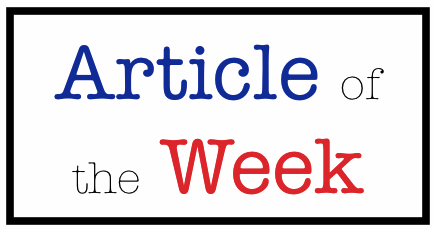 Article of the Week Response Organizer: Title:________________________________________________________________Author:_____________________________________________________________	The general argument made by___________________________________________________________in his/her work, _______________________________________________________________________________________________, is that___________________________________________________________________________________________________________________________________________________________________________________________________________________________________. He writes, “______________________________________________________________________________________________________” More specifically, _________________________________________________argues that _________________________________ _______________________________________________________________________________________________________________________________________________________________________________________________________________________________.  In this passage, ___________________________________________________________________is suggesting that ____________________________________________________________________________________________________________. In conclusion, _______________________________ believes that ____________________________________________________ ______________________________________________________________________________________________________________.	In my view, __________________________________________________ is wrong/right because____________________________________________________________________________________________________________________________________________. More specifically, I believe that _____________________________________________. For example, _______________ ___________________________________________________________________________________.  Although ________________________________________________ might object that __________________________________,   I maintain that_________________________________________________________________________________________________.  Therefore, I conclude that  _____________________________________________________________________________________ ____________________________________________________________________________________________________________________